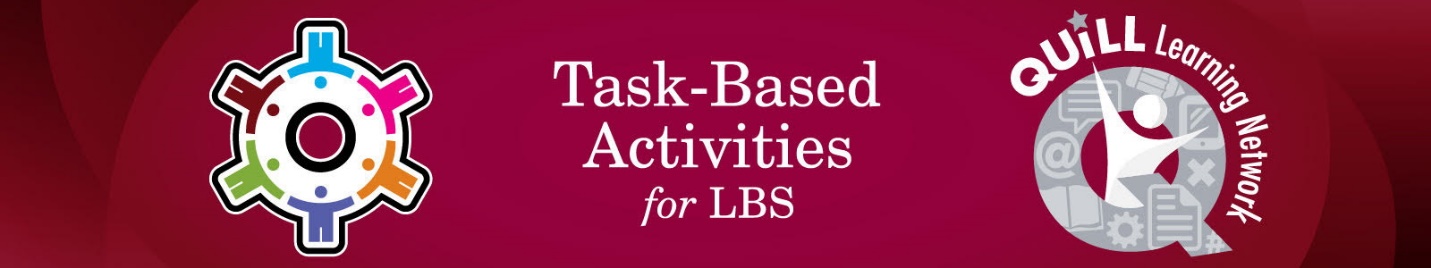 Task prepared for the project “Using Technology to Facilitate Connections between Literacy and the Broader Community” (2014). This task set was vetted by this project and was not reviewed by the QUILL team.Task Title: Preparing for a Winter Road TripOALCF Cover Sheet – Practitioner CopyLearner Name:Date Started (m/d/yyyy):Date Completed (m/d/yyyy):Successful Completion:  Yes  	No  Task Description: Note: This task can only be completed November 1 to April 1. Learners will access two websites to obtain information on weather and road conditions, and then decide whether they would risk a trip north of their current location.Competency: A: Find and Use Information, C: Understand and Use Numbers, D: Use Digital Technology, F: Engage with OthersTask Groups: A2: Interpret documents, C2: Manage time, D: Use Digital Technology, F: Engage with OthersLevel Indicators:A2.2: Interpret simple documents to locate and connect informationC2.1: Measure time and make simple comparisons and calculationsD.2: Perform well-defined, multi-step digital tasksF: Engage with OthersPerformance Descriptors: See chart on last pageMaterials Required: Access to the InternetLearner Information and Work SheetThe Canadian and Ontario governments provide information on travel conditions to help people make informed decisions before setting out.Task 1: Go to the Environment Canada: Weather Information website. Choose Current Conditions and then choose Ontario. Click on your community (or the closest if yours is not given).What is the current…Temperature: Visibility: Wind Speed: What is the forecast for tonight?Task 2: How many hours is it from now until sunset?  Task 3:	Go to 511 Ontario Traveller Information.Click on the “Ministry’s Winter Driving webpage” and read the information there.Return to the previous page. Click to view the “Interactive Map”, then make sure “Road Conditions” is selected. If you travel north of your community, are there any:Task 4: As a class, discuss the conditions and decide whether you would make a trip north of your community today.Answer KeyAnswers will depend on the weather on the day the tasks are done. Hint: Choose a wintry day.Task 2 involves understanding the 24 hour clock.Task 4 provides an opportunity to observe learners as they interact with each other in order to come to a decision. The process is deliberately open-ended. The practitioner is encouraged to observe the process with performance descriptors in hand in order to assess learner behaviour.URLs511 Ontario Traveller Information: https://511on.ca/roadconditionsPerformance Descriptors 1Performance Descriptors 2This task: Was successfully completed        Needs to be tried again  Performance Descriptors 3Learner Comments:Instructor (print):					Learner (print):Goal Path:EmploymentApprenticeshipSecondary SchoolPost SecondaryIndependenceCurrent incidents?Icy roads?Closed roads?Areas of reduced visibility?  LevelsPerformance DescriptorsNeeds WorkCompletes task with support from practitionerCompletes task independentlyA2.2Performs limited searches using one or two search criteriaA2.2Extracts information from tables and formsA2.2Locates information in simple graphs and mapsA2.2Makes connections between parts of documentsA2.2Makes low-level inferencesC2.1Reads time on analog and digital clocksC2.1Identifies and performs required operationC2.1Rounds to nearest minute or hourD.2Selects and follows appropriate steps to complete tasksD.2Locates and recognizes functions and commandsD.2Makes low-level inferences to interpret icons and textLevelsPerformance DescriptorsNeeds WorkCompletes task with support from practitionerCompletes task independentlyFAcknowledges/identifies responsibilitiesFAcknowledges and accepts others’ perspectivesFAdapts behaviour to the demands of the situationFShows an awareness of group dynamicsFMeets group expectations (e.g. is prepared to participate, meets deadlines)FDemonstrates tolerance and flexibilityFRecognizes areas of agreement and disagreementFIdentifies options for resolving disagreementsFContributes to finding a mutually agreeable resolutionFTakes actions to resolve the conflict